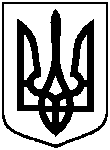 СУМСЬКА МІСЬКА ВІЙСЬКОВА АДМІНІСТРАЦІЯСУМСЬКОГО РАЙОНУ СУМСЬКОЇ ОБЛАСТІНАКАЗвід 29.12.2023                                                                      № 150 – СМРРозглянувши звернення юридичної особи, надані документи, враховуючи указ Президента України від 31.10.2023 № 720/2023 «Про утворення військової адміністрації» та керуючись статтею 15 Закону України «Про правовий режим воєнного стану»НАКАЗУЮ:Внести зміни до рішення Сумської міської ради від 25 січня 2023 року         № 3461-МР «Про надання ОБ'ЄДНАННЮ СПІВВЛАСНИКІВ БАГАТОКВАРТИРНОГО БУДИНКУ "ІЛЛІНСЬКА 52/2" дозволу на розроблення проекту землеустрою щодо відведення в постійне користування земельної ділянки за адресою: м. Суми, вул. Іллінська, буд. № 52/2, орієнтовною площею до 0,3500 га», а саме замість слів, цифр, знаків «орієнтовною площею до 0,3500 га» записати слова, цифри, знаки «орієнтовною площею до 0,5300 га», у зв’язку з технічною помилкою заявника.Начальник Сумської міськоївійськової адміністрації					      Олексій ДРОЗДЕНКОВиконавець: Клименко ЮрійПро внесення змін до рішення Сумської міської ради від 25 січня 2023 року           № 3461-МР «Про надання ОБ'ЄДНАННЮ СПІВВЛАСНИКІВ БАГАТОКВАРТИРНОГО БУДИНКУ "ІЛЛІНСЬКА 52/2" дозволу на розроблення проекту землеустрою щодо відведення в постійне користування земельної ділянки за адресою: м. Суми, вул. Іллінська, буд. № 52/2, орієнтовною площею до 0,3500 га»